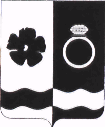 СОВЕТ ПРИВОЛЖСКОГО МУНИЦИПАЛЬНОГО РАЙОНАКОНТРОЛЬНО-СЧЕТНАЯ ПАЛАТА. Приволжск, ул. Революционная дом 63,. Председатель КСП Тел.8-493-39-4-11-13. sovetpriv@mail.ru                  Исх. №   65 – КС                                           от  24.11.2022 гГлаве Приволжского муниципального районаИ. В. Мельниковой.Уважаемая Ирина Викторовна!Направляем Вам заключение на проект решения Совета Приволжского муниципального района  «О бюджете Приволжского муниципального района на 2023 год и на плановый период 2024 и 2025 годов»»Настоящее заключение подготовлено Контрольно-счетной палатой Приволжского  муниципального района (далее по тексту – Контрольно-счетной палатой) в соответствии с Бюджетным кодексом Российской Федерации (далее – БК РФ), Положением о бюджетном процессе Приволжского муниципального района, утвержденным  решением Совета Приволжского муниципального района от 22.11.2011  № 122, решением Совета Приволжского муниципального района от  27.05.2015 г  № 53 «Об утверждении Положения о Контрольно-счетной палате  Приволжского муниципального района.»Проект решения Совета Приволжского муниципального района «О бюджете Приволжского муниципального района  на  2023 год и на плановый период 2024 и 2025 годов» (далее – проект решения о бюджете) внесен администрацией Приволжского муниципального района на рассмотрение Совета Приволжского муниципального района.Перечень документов, представленных одновременно с проектом решения о бюджете, соответствует требованиям предусмотренные статьей 184.2 Бюджетного кодекса Российской Федерации и Положения о бюджетном процессе. Прогноз социально-экономического развития района разработан на 3 года (2023-2025) и одобрен постановлением  администрацией Приволжского муниципального района,  что соответствует требованиям статьи 173 БК РФ.Основные направления бюджетной политики и основные направления налоговой политики утверждены  постановлением администрацией Приволжского муниципального района  от 28.09.2022 г № 540-п «Об основных направлениях бюджетной и налоговой политики Приволжского муниципального района, Приволжского городского поселения на 2023 год и на плановый период 2024 и 2025 годов» разработаны в соответствии со статьей 172 Бюджетного кодекса Российской Федерации. Анализ проекта решения о бюджете       Проект бюджета составлен на 3 года (очередной финансовый год и плановый период 2023-2025 годы), что соответствует требованиям пункта 2 статьи 1 Положения о бюджетном процессе. В соответствии с требованиями пункта 1 статьи 184.1 БК РФ, пункта 2 статьи 14 Положения о бюджетном процессе проектом решения о бюджете закреплены основные характеристики бюджета: общий объем доходов, общий объем расходов, дефицит бюджета.              В проекте решения о бюджете также содержатся все иные показатели, установленные пунктом 3 статьи 184.1. БК РФ, пунктом 3 статьи 14 Положения о бюджетном процессе. В соответствии с пунктом 2 статьи 20 БК РФ в проекте решения о бюджете утверждены перечень главных администраторов доходов бюджета,  закрепляемые за ними виды (подвиды) доходов бюджета (приложение 3 к проекту решения о бюджете).В соответствии с пунктом 2 статьи 21 БК РФ перечень главных распорядителей средств районного бюджета установлен проектом решения о бюджете в составе ведомственной структуры расходов (приложения 7).Общий объем условно утвержденных расходов планируется:- на 2024 год в размере  5 049 155,50 рублей от общей суммы расходов (без учета расходов бюджета, предусмотренных за счет межбюджетных трансфертов из других бюджетов бюджетной системы Российской Федерации, имеющих целевое назначение);- на 2025 год в размере 10 305 896,00 рублей от общей суммы расходов (без учета расходов бюджета, предусмотренных за счет межбюджетных трансфертов из других бюджетов бюджетной системы Российской Федерации, имеющих целевое назначение), что соответствует требованиям абзаца 8 пункта 3 статьи 184.1 БК РФ.В расходной части бюджета предусмотрен резервный фонд администрации Приволжского муниципального района на 2023 год в размере 500 000,00 рублей или 0,1% от общей суммы планируемых расходов, на 2024 год - в размере 500 000,00 рублей или 0,1%, на 2025 в размере 500 000,00 рублей или 0,1%, что соответствует требованиям пункта 3 статьи 81 БК РФ, (не более 3% от общего объема расходов на соответствующий период).     В соответствии с пунктом 5 статьи 179.4 БК РФ муниципальный дорожный фонд создается решением представительного органа муниципального образования и устанавливается порядком формирования и использования бюджетных ассигнований муниципального дорожного фонда. Объем бюджетных ассигнований муниципального дорожного фонда Приволжского муниципального района на 2023-2025 годы планируется в размере прогнозируемого объема доходов бюджета от акцизов на автомобильный бензин, прямогонный бензин, дизельное топливо, моторные масла для дизельных и (или) карбюраторных (инжекторных) двигателей, подлежащих зачислению в местный бюджет на 2023 год в сумме 17 741 021,51 руб. на 2024 год в сумме 7 987 794,29 руб.на 2025 год в сумме 8 287 794,29 руб.что соответствует требованиям пункта 5 статьи 179.4 БК РФ, Порядка формирования и использования муниципального дорожного фонда Приволжского муниципального района, утвержденного решением Совета Приволжского  муниципального района от 21.11.2013 № 69 «Об утверждении порядка формирования и использования муниципального дорожного фонда Приволжского муниципального района»           В соответствии со статьей 23 БК РФ в проекте решения о бюджете установлен перечень главных администраторов источников финансирования дефицита бюджета (приложение 5).         		        При составлении проекта решения о бюджете применялась бюджетная классификация, утвержденная приказом Министерства финансов Российской Федерации от 01.07.2013 № 65н «Об утверждении указаний о порядке применения бюджетной классификации Российской Федерации» (с учетом письма Минфина от 17.10.2016 №020-05-11\60659), что соответствует требованиям статей 18, 20, 21, 22 БК РФ.В соответствии со статьями 110.1, 110.2 БК РФ отдельными приложением 10 к проекту решения о бюджете утверждены: Программа муниципальных внутренних   заимствований Приволжского муниципального района на 2023 год и на плановый период 2024 и 2025 годов, Программа муниципальных гарантий Приволжского муниципального района  на 2023 год и на плановый период 2024 и 2025 годов, согласно которым привлечение муниципальных внутренних заимствований и предоставления муниципальных внутренних гарантий не планируется.      Проект решения о бюджете предусматривает вступление в силу с 01 января 2023 года, что соответствует требованиям пункта 1 статьи 27 Положения о бюджетном процессе.Основные характеристики бюджетаПроектом решения о бюджете предлагается утвердить бюджет 	на 2023 год1) Общий объем доходов бюджета в сумме 385 504 532,78 руб.,2) Общий объем расходов бюджета в сумме 385 504 532,78 руб., 3) Дефицит/профицит бюджета в сумме 0,00 руб.	 на 2024 год:1) Общий объем доходов бюджета в сумме 367 636 855,24 руб., 2) Общий объем расходов бюджета в сумме 367 636 855,24 руб.,3) Дефицит/профицит бюджета в сумме 0,00 руб.	на 2025 год:1) Общий объем доходов бюджета в сумме 354 397 370,48 руб., 2) Общий объем расходов бюджета в сумме 354 397 370,48 руб.,3) Дефицит/профицит бюджета в сумме 0,00 руб.Дефицит (профицит) бюджета на 2023-2025 годы  проектом решения о бюджете не запланирован. Динамика основных характеристик бюджета Приволжского муниципального района  за период с 2023 года по 2025 год представлена в таблице:тыс. рублейДоходы бюджета Приволжского муниципального района на 2023 год и на плановый период 2024 и 2025 годовПроект решения Совета Приволжского муниципального района «О бюджете Приволжского муниципального района на 2023 год и на плановый период 2024 и 2025 годов в первом чтении» сформирован:-в соответствии с требованиями Бюджетного кодекса Российской Федерации и в соответствии с действующим налоговым законодательством, с учетом принятых федеральных и областных законов, вступающих в действие с 1 января 2023 года; -на основе прогноза социально-экономического развития Приволжского муниципального района на 2023-2025 годы;-с учетом основных направлений бюджетной и налоговой политики Приволжского муниципального района на 2023-2025 годы;-с учётом прогноза администраторов доходов;-с учетом безвозмездных поступлений от других бюджетов бюджетной системы (на основании проекта Закона Ивановской области «Об областном бюджете на 2022 год и на плановый период 2023 и 2024 годов);-без учета прогнозного плана приватизации муниципального имущества Приволжского муниципального района. Общая сумма доходов бюджета Приволжского муниципального района на 2023 год прогнозируется в сумме 385 504 532,78  руб., что ниже  уровня доходов по состоянию на 01.11.2022 года на 57 372 908,35 руб.Общая сумма доходов бюджета ПМР на 2024 год прогнозируется в сумме 367 636 855,24  руб., на 2025 год в сумме 354 397 370,48 руб.Без учета безвозмездных поступлений из областного бюджета прогноз доходной части бюджета ПМР на 2023 год составит 111 152 760,00 руб., на 2024 год 117 001 120,00 руб., на 2025 год 121 152 820,00 руб. Поступление налога на доходы физических лиц в бюджет ПМР в 2023 году прогнозируется в сумме 71 772 500,00 рублей. Доля налога на доходы физических лиц в структуре налоговых доходов в 2023 году прогнозируется в размере 82,8%. Расчет прогноза НДФЛ произведен МИФНС №4 по Ивановской области в разрезе следующих кодов бюджетной классификации:- 182 1 01 02010 01 0000 110 Налог на доходы физических лиц с доходов, источником которых является налоговый агент, за исключением доходов, в отношении которых исчисление и уплата налога осуществляются в соответствии со статьями 227, 227.1 и 228 Налогового кодекса Российской Федерации;- 182 1 01 02020 01 0000 110 Налог на доходы физических лиц с доходов, полученных от осуществления деятельности физическими лицами, зарегистрированными в качестве индивидуальных предпринимателей, нотариусов, занимающихся частной практикой, адвокатов, учредивших адвокатские кабинеты, и других лиц, занимающихся частной практикой в соответствии со статьей 227 Налогового кодекса Российской Федерации;- 182 1 01 02030 01 0000 110 Налог на доходы физических лиц с доходов, полученных физическими лицами в соответствии со статьей 228 Налогового кодекса Российской Федерации;- 182 1 01 02040 01 0000 110 Налог на доходы физических лиц в виде фиксированных авансовых платежей с доходов, полученных физическими лицами, являющимися иностранными гражданами, осуществляющими трудовую деятельность по найму на основании патента в соответствии со статьей 227.1 Налогового кодекса Российской Федерации.Прогноз общей суммы налога на доходы физических лиц, подлежащей зачислению в бюджет ПМР в 2024 году – 77 112 500,00 руб., в 2025 году – 80 900 000,00 руб.Прогноз поступлений акцизов в 2023 году составляет 5 484 710,00 руб., в 2024-2025 годах - 5 593 470,00 руб. ежегодно. Доля акцизов в структуре прогноза налоговых доходов бюджета ПМР в 2023 году прогнозируется на уровне 6,3%. Прогноз сформирован без уточненных показателей в части доходов «Акцизы по подакцизным товарам».Прогноз поступлений доходов от уплаты акцизов на нефтепродукты на территории Российской Федерации подлежат корректировке в случае получения уточненного прогноза доходов на 2023-2025 годы от главного администратора доходов - Управления Федерального казначейства по Ивановской области.С 01.01.2022 года в бюджеты муниципальных районов подлежат зачислению доходы от налога, взимаемого в связи с применением упрощенной системы налогообложения, по нормативу 7% налоговых доходов бюджета Ивановской области от указанного налога. Доля налога, взимаемого в связи с применением упрощенной системы налогообложения в прогнозируемой структуре налоговых доходов бюджета ПМР в 2023 году составляет 5,3%. Прогноз поступления на 2023-2025 годы составляет 4 625 000,00 руб. ежегодно.Прогноз поступлений от налога, взимаемого в связи с применением патентной системы в 2023 году составит 1 860 000,00 руб., в 2024 году составит 2 000 000,00 руб., в 2025 году составит 2 100 000,00 руб. Поступление единого сельскохозяйственного налога планируется по 50 000 руб. ежегодно.Общий прогноз поступлений государственной пошлины на 2023 год составляет 2 905 000,00 руб., что выше на 250 000,00 руб. уровня ожидаемого поступления в 2022 году. Прогноз поступлений на 2024 и 2025 год составляет 3 105 000,00 руб. и 3 305 000,00 руб. соответственно.Поступление неналоговых доходов бюджета ПМР в 2023 году прогнозируется в сумме 24 455 550,00 руб. К оценке 2022 года поступления неналоговых доходов снизятся на 12,5% или на 3 405 752,46 руб. Поступления неналоговых доходов в 2024-2025 году составят 23 711 650,00 руб. ежегодно.В структуре налоговых и неналоговых доходов бюджета ПМР доля неналоговых доходов составляет около 22,0%. Прогноз поступлений неналоговых доходов бюджета ПМР представлен главными администраторами доходов бюджета ПМР.Неналоговые доходы сформированы за счет прогноза поступлений доходов от штрафов, санкций и возмещений ущерба (доля в общей сумме неналоговых доходов составит 1,4% в 2023 году, доходов от оказания платных услуг и компенсации затрат государства -73,5%, платежей при пользовании природными ресурсами -3,0%, доходов от использования муниципального имущества -16,9%, доходов от продажи материальных и нематериальных активов -4,0%, доходов от прочих неналоговых доходов -1,2%).Доходы от использования имущества, находящегося в собственности ПМР, прогнозируются на 2023 год в сумме 4 139 000,00 руб., что на 9,6% меньше оценки 2022 года, в 2024-2025 годах – 4 139 000,00руб. ежегодно.Главными администраторами доходов от использования имущества, находящегося в собственности Приволжского муниципального района, является Администрация Приволжского муниципального района в лице комитета по управлению муниципальным имуществом АПМР.Прогнозируемая сумма поступления доходов в виде платежей при пользовании природными ресурсами на 2023 год составила 743 900,00 руб., на 2024 год – 803 500,00 руб., на 2025 год – 867 700,00 руб.Прогноз доходов от оказания платных услуг и компенсации затрат государства представлен главными администраторами доходов бюджета ПМР и составляет в 2023 году 17 945 900,00 руб., что на 6,8% или на 1 224 130,00 руб. меньше оценки 2022 года, в 2024-2025 годах – 17 945 900,00 руб. ежегодно.Платные услуги в 2023-2025 годах составят 17 815 900,00 руб. ежегодно.  Администратор - МКУ Отдел образования (родительская плата за содержание в ДДУ, питание сотрудников в ДДУ, дополнительные платные услуги, кружки, бассейн, логопедия, физкультурные занятия в ДДУ, питание детей в ОШ, продленка, подготовка к школе будущих первоклассников).Доходы от компенсации затрат государства составят в 2023-2025 годах 130 000,00 руб. ежегодно.Доходы от продажи материальных и нематериальных активов прогнозируются на 2023-2025 годы в размере 1 000 000,00 руб. ежегодно.Главным администратором данных доходов являются Администрация Приволжского муниципального района и Администрация Плесского городского поселения.Штрафы, санкции, возмещение ущерба, поступающие в бюджет ПМР, спрогнозированы на 2023-2025 годах в сумме 332 990,0 руб. ежегодно. Прогноз поступлений представлен главными администраторами доходов бюджета ПМР.Безвозмездные поступления: Общий объем безвозмездных поступлений в бюджет ПМР составляет:на 2023 год – 274 351 772,78 руб., на 2024 год – 250 635 735,24 руб.,на 2025 год – 233 244 550,48 руб.Дотация на выравнивание бюджетной обеспеченности в 2023 году составит 97 279 900,00 руб., что выше уровня 2022 года на 1 877 800,00 руб. Объем дотации в проекте бюджета ПМР на 2023 год и плановый период 2024 и 2025 годов установлен в соответствии с законом Ивановской области «Об областном бюджете на 2022 год и на плановый период 2023 и 2024 годов».Субсидии из областного бюджета в 2023 году составят 24 222 471,64 руб., что ниже уровня 2022 года на 25 937 542,89 руб. Субвенции в 2023 году составят 145 506 121,14 руб., что выше уровня 2022 года на 6 357 289,64 руб. Иные межбюджетные трансферты на ежемесячное денежное вознаграждение за классное руководство педагогическим работникам в 2023 году составят 7 343 280,00 руб., что на уровне 2022 года.Субсидии в 2024 и 2025 годах составят 13 116 720,12 руб. и 2 992 589,11 руб. соответственно.Субвенции в 2024 и 2025 годах составят 145 288 755,12 руб 145 286 861,37 руб. соответственно. Иные межбюджетные трансферты в 2024 году составят 7 265 160,0 руб. (денежное вознаграждение за классное руководство).При расчете прогнозируемого объема доходов учтены изменения налогового и бюджетного законодательства Российской Федерации.Анализ распределения расходов бюджета Приволжского                                           муниципального района по разделам и подразделам классификации расходов бюджетов на 2023 год и плановый период 2024 и 2025 годыНаибольший удельный вес в структуре расходов на 2023 год составляют расходы на: образование – 77,9%. общегосударственные вопросы планируется направить 13,5%; национальную экономику – 5,2%; социальную политику – 2,5%; жилищно-коммунальное хозяйство –0,4%; физическая культура и спорт – 0,4%национальную безопасность и правоохранительную деятельность – 0,1%;      Аналогичная структура расходов планируется и на 2024-2025 годы.Программная часть проекта решения о бюджетеПо состоянию на 01.09.2022 года администрацией Приволжского муниципального района утверждено 22 муниципальные программы, которые содержат  подпрограммы по основным направлениям деятельности органов местного самоуправления.Контрольно счетной палатой проведена экспертиза 22 проектов муниципальных программ. Представленные для проведения финансово - экономической экспертизы проекты Постановления администрации  Приволжского муниципального района подготовлены в соответствии с требованиями норм действующего бюджетного законодательства Российской Федерации. Замечаний  по итогам экспертизы не выявлено и проекты постановлений администрации рекомендованы к принятию.Перечень муниципальных программ Приволжского муниципального района В соответствии с пунктом 1 статьи 179 БК РФ все вышеуказанные программы утверждены соответствующим правовым актом (постановлением) администрации Приволжского муниципального района.          Утверждение программ (плановая корректировка), осуществляется в сроки, установленные Порядком составления проекта бюджета Приволжского муниципального района на очередной финансовый год и плановый период (постановление администрации  разделы 1,2 от 04.04.2016  г. № 192-п «Об утверждении Порядка разработки, реализации и оценки эффективности муниципальных программ Приволжского муниципального района и Приволжского городского поселения». В соответствии с пунктом 5,12 Порядка составления проекта бюджета Приволжского муниципального района на очередной финансовый год и плановый период, утвержденного постановлением администрации Приволжского муниципального района  от 03.09.2012 г. № 680-п, проекты программ и изменения в действующие программы утверждаются до 01 сентября.           Проведя анализ представленных муниципальных программ Контрольно-счетной палатой установлено, что все программы (изменения) утверждены в установленный срок.Районный  бюджет сформирован в рамках «программного бюджета».        Объем бюджетных ассигнований на финансовое обеспечение реализации муниципальных программ предусмотрен в проекте решения о бюджете по соответствующей каждой программе целевой статье расходов бюджета в соответствии с постановлениями администрации, утвердившими программы, что соответствует требованиям пункта 4 статьи 21, пункта 2 статьи 179 БК РФ, пункта 3 статьи 14 Положения о бюджетном процессе. Расходы на программные мероприятия в 2023 год запланированы в сумме  319 291 324,49 руб., что составляет 82,8 % от общего объема расходов, на 2024 год – 297 812 289,67 руб., (или 82,1% от общего объема расходов), на 2025 год – 279 228 021,08 руб. (или 81,1% от общего объема расходов). Расходы на не программные мероприятия в 2023 год запланированы в сумме  66 213 208,29 руб., что составляет 17,2 % от общего объема расходов, на 2024 год – 64 775 410,07 руб., (или 17,9% от общего объема расходов), на 2025 год – 64 863 453,40 руб. (или 18,9 % от общего объема расходов). Межбюджетные трансферты		Проектом решения о бюджете на данный момент не запланировано представление бюджетам поселений, входящих в состав района, иных межбюджетных трансфертов на осуществление части полномочий по решению вопросов местного значения.В соответствии со статьей 41 Устава Приволжского муниципального района формирование расходов районного бюджета осуществляется в соответствии с расходными обязательствами Приволжского муниципального района, устанавливаемыми и исполняемыми органами местного самоуправления Приволжского муниципального района в соответствии с требованиями Бюджетного кодекса Российской Федерации. Исполнение расходных обязательств  Приволжского муниципального района осуществляется за счет средств районного бюджета в соответствии с требованиями Бюджетного кодекса Российской Федерации.Пунктом 1 статьи 86 БК РФ установлено, что расходные обязательства муниципального образования возникают в результате принятия муниципальных правовых актов по вопросам местного значения и иным вопросам, которые в соответствии с федеральными законами вправе решать органы местного самоуправления, а также заключения муниципальным образованием (от имени муниципального образования) договоров (соглашений) по данным вопросам.	Расходные обязательства муниципального образования, связанные с осуществлением органами местного самоуправления городских, сельских поселений части полномочий органов местного самоуправления муниципальных районов по решению вопросов местного значения, переданных им в соответствии с заключенными между органами местного самоуправления муниципальных районов и городских, сельских поселений соглашениями устанавливаются муниципальными правовыми актами соответствующих органов местного самоуправления в соответствии с указанными соглашениями, исполняются за счет и в пределах межбюджетных трансфертов из соответствующих местных бюджетов, предоставляемых в порядке, предусмотренном статьями 142.4 и 142.5 БК РФ.На момент внесения проекта решения о бюджете соответствующие правовые акты не приняты.ВыводыПредставленный проект решения Совета Приволжского муниципального района «О принятии бюджета Приволжского муниципального района на 2023 год и на плановый период 2024 и 2025 годов в первом чтении» в целом соответствует требованиям бюджетного законодательства Российской Федерации и может быть рекомендован к утверждению Советом Приволжского муниципального района в предложенной редакции. Председатель Контрольно-счетной палаты                                              Приволжского муниципального района:                                        О. Л. Орлова                      2023 годв  руб.2024 год в  руб.2025 годв  руб.Общий объем доходов бюджета385 504 532,78367 636 855,24354 397 370,48Общий объем расходов бюджета385 504 532,78367 636 855,24354 397 370,48Дефицит бюджета0,000,000,00Основные характеристики проекта бюджетаПлан на 2022 год, руб.Ожидаемое исполнение за 2022 год , руб.2023 год2024 год2025 годДоходы, всего442 877 441,13442 877 441,13385 504 532,78367 636 855,24354 397 370,48% к предыдущему году100,087,095,496,4налоговые и неналоговые доходы118 886 852,92118 886 852,92111 152 760,00117 001 120,00121 152 820,00% к предыдущему году100,093,5105,3103,5безвозмездные поступления323 990 588,21323 990 588,21274 351 772,78250 635 735,24233 244 550,48% к предыдущему году100,084,791,493,1Расходы464 271 987,13464 271 987,13385 504 532,78362 587 699,74344 091 474,48% к предыдущему году100,083,194,194,9Дефицит -Профицит +-21 394 546,00-21 394 546,000,00,00,0БЕЗВОЗМЕЗДНЫЕ ПОСТУПЛЕНИЯ274 351 772,78250 635 735,24233 244 550,48Дотации бюджетам бюджетной системы Российской Федерации97 279 900,0084 965 100,0084 965 100,00Субсидии бюджетам бюджетной системы Российской Федерации (межбюджетные субсидии)24 222 471,6413 116 720,122 992 589,11Субвенции бюджетам бюджетной системы Российской Федерации145 506 121,14145 288 755,12145 286 861,37Иные межбюджетные траесферты7 343 280,007 265 160,000,00Раздел/ подразделНаименование показателяПлан на 2022 год, руб.Ожидаемое исполнение за 2022 год2023 год2024 год2025 годУдельный вес 2023 г.0100Общегосударственные вопросы53 740 046,5453 740 046,5452 283 174,6551 910 296,7552 093 268,4113,50300Национальная безопасность и правоохранительная деятельность34 000,0034 000,00111 000,00112 000,00113 000,000,10400Национальная экономика16 026 752,7416 026 752,7420 280 037,1010 108 123,4310 438 263,735,20500Жилищно - коммунальное хозяйство:7 299 745,767 299 745,761 639 492,931 639 492,931 639 492,930,40700Образование379 024 947,68379 024 947,68303 037 129,45292 452 969,43273 471 789,8077,91000Социальная политика7 438 808,917 438 808,919 698 166,117 873 834,667 844 677,072,51100Физическая культура и спорт707 685,50707 685,501 544 467,461 509 017,461 509 017,460,4ВСЕГО-21 394 546,00-21 394 546,00388 593 467,70365 605 734,66347 109 509,40100,0Наименование расходов2023 год2024 год2025 годМуниципальная программа "Долгосрочная  сбалансированность  и устойчивость  бюджетной системы Приволжского муниципального района"500 000,00500 000,00500 000,00Подпрограмма "Управление муниципальным долгом"0,000,000,00Подпрограмма "Обеспечение финансирования непредвиденных расходов районного бюджета"500 000,00500 000,00500 000,00Муниципальная программа "Развитие дополнительного образования в сфере культуры в Приволжском муниципальном районе"10 927 722,397 584 381,397 584 381,39Подпрограмма "Развитие дополнительного образования в Приволжском муниципальном районе"10 927 722,397 584 381,397 584 381,39Муниципальная программа "Развитие образования в Приволжском муниципальном районе"279 578 380,38271 933 168,24252 906 593,04Подпрограмма "Развитие образования"275 801 527,10268 383 319,28249 356 744,08Подпрограмма "Выявление и поддержка одаренных детей"300 000,00300 000,00300 000,00Подпрограмма "Привлечение молодых специалистов для работы в сфере образования. Целевое обучение выпускников по педагогическим специальностям"172 000,00172 000,00172 000,00Подпрограмма "Организация временного трудоустройства несовершеннолетних граждан. Организация отдыха  и оздоровления детей в каникулярное время"1 237 067,501 237 067,501 237 067,50Подпрограмма "Обеспечение доступности услуг в сфере образования для детей-инвалидов"22 422,32120 000,00120 000,00Подпрограмма "Обеспечение проведения государственной итоговой аттестации выпускников"45 700,0045 700,0045 700,00Подпрограмма "Улучшение условий и охраны труда в муниципальных образовательных учреждениях Приволжского муниципального района" 1 255 196,00966 064,00966 064,00Подпрограмма "Реализация  спортивной подготовки в учреждениях дополнительного образования"744 467,46709 017,46709 017,46Муниципальная программа "Управление муниципальной собственностью и земельными участками в Приволжском муниципальном районе"1 037 250,001 036 000,001 036 000,00Подпрограмма "Формирование, эффективное управление и распоряжение муниципальным имуществом Приволжского муниципального района"836 000,00836 000,00836 000,00Подпрограмма "Эффективное управление и распоряжение земельными ресурсами Приволжского муниципального района"201 250,00200 000,00200 000,00Муниципальная программа "Безопасный район"343 000,00300 000,00300 000,00Подпрограмма "Осуществление мероприятий по территориальной обороне и гражданской обороне, защите населения и территории Приволжского муниципального района от чрезвычайных ситуаций природного и техногенного характера, проявлений терроризма и экстремизма. "100 000,00100 000,00100 000,00Подпрограмма"Обеспечение безопасности гидротехнических сооружений на территории Приволжского муниципального района"243 000,00200 000,00200 000,00Муниципальная программа "Благоустройство территории Приволжского муниципального района"3 213 773,922 759 714,182 780 849,28Подпрограмма "Организация обезвреживания и размещения отходов"540 895,25540 895,25540 895,25Подпрограмма "Санитарно-эпидемиологическое, экологическое и безопасное благосостояние населения"2 086 628,671 632 568,931 653 704,03Подпрограмма "Благоустройство территорий общего пользования"586 250,00586 250,00586 250,00Муниципальная программа "Отдельные вопросы жилищно - коммунального хозяйства в Приволжском муниципальном районе"512 347,68512 347,68512 347,68Подпрограмма "Жилищно - коммунальная инфраструктура"512 347,68512 347,68512 347,68Муниципальная программа "Развитие сельского хозяйства и регулирование рынков сельскохозяйственной продукции, сырья и продовольствия в Приволжском муниципальном районе Ивановской области"30 000,0030 000,0030 000,00Подпрограмма «Развитие отрасли растениеводства и животноводства, переработки и реализации продукции »30 000,0030 000,0030 000,00Муниципальная программа "Совершенствование местного самоуправления Приволжского муниципального района"3 503 841,103 340 134,943 368 729,45Подпрограмма "Развитие муниципальной службы Приволжского муниципального района" 2 210 560,202 046 854,041 946 119,45Подпрограмма "Информационная открытость органов местного самоуправления Приволжского муниципального района и общественные связи"71 280,9071 280,9078 410,00Подпрограмма "Информатизация структурных подразделений администрации Приволжского муниципального района"1 017 000,001 017 000,001 118 700,00Подпрограмма "Улучшение условий и охраны труда в администрации Приволжского муниципального района"205 000,00205 000,00225 500,00Муниципальная программа "Обеспечение доступным и комфортным жильем  населения Приволжского муниципального района Ивановской области"109 317,6087 193,80158 770,80Подпрограмма "Обеспечение жильем молодых семей"0,0063 768,6072 878,40Подпрограмма "Муниципальная и государственная поддержка граждан в сфере ипотечного жилищного кредитования"109 317,6023 425,2085 892,40Муниципальная программа "Профилактика правонарушений на территории Приволжского муниципального района"576 669,91608 555,15608 555,15Подпрограмма " Профилактика правонарушений, наркомании, борьба с преступностью и обеспечение безопасности граждан на территории Приволжского муниципального района"20 800,0020 800,0020 800,00Подпрограмма "Профилактика безнадзорности и правонарушений среди несовершеннолетних на территории Приволжского муниципального района"555 869,91587 755,15587 755,15Муниципальная программа "Развитие субъектов малого и среднего предпринимательства в Приволжском муниципальном районе"40 000,0040 000,0040 000,00Подпрограмма "Организационная, консультационная и информационная поддержка субъектов малого и среднего предпринимательства"40 000,0040 000,0040 000,00Муниципальная программа "Комплексное развитие транспортной инфраструктуры Приволжского муниципального района"14 241 021,514 187 794,294 187 794,29Подпрограмма "Дорожное хозяйство"14 241 021,514 187 794,294 187 794,29Муниципальная программа "Создание условий для оказания медицинской помощи населению на территории Приволжского муниципального района"44 000,0088 000,0088 000,00Подпрограмма "Социально-экономическая поддержка молодых специалистов сферы здравоохранения в Приволжском муниципальном районе"44 000,0088 000,0088 000,00Муниципальная  программа "Создание условий для развития массового спорта в Приволжском муниципальном районе"800 000,00800 000,00800 000,00Подпрограмма "Развитие массового спорта в Приволжском муниципальном районе"800 000,00800 000,00800 000,00Муниципальная  программа "Улучшение условий и охраны труда в Приволжском муниципальном районе"3 000,003 000,003 000,00Подпрограмма  "Улучшение условий и охраны труда в учреждениях и предприятиях Приволжского муниципального района"3 000,003 000,003 000,00Муниципальная программа "Обеспечение объектами инженерной инфраструктуры и услугами жилищно-коммунального хозяйства населения Приволжского муниципального района"0,000,000,00Подпрограмма "Обеспечение инженерной инфраструктурой земельных участков, предназначенных для бесплатного предоставления семьям с тремя и более детьми, в Приволжском муниципальном районе"0,000,000,00Подпрограмма "Модернизация объектов коммунальной инфраструктуры"0,000,000,00Муниципальная  программа "По выполнению мероприятий «Комплексного плана противодействия идеологии терроризма в Российской Федерации на 2019-2023 годы» на территории Приволжского муниципального района"11 000,0012 000,0013 000,00Подпрограмма "По выполнению мероприятий «Комплексного плана противодействия идеологии терроризма в Российской Федерации на 2019-2023 годы» на территории Приволжского муниципального района"11 000,0012 000,0013 000,00Муниципальная  программа "Развитие пассажирских перевозок на территории Приволжского муниципального района"3 500 000,003 800 000,004 100 000,00Подпрограмма "Развитие пассажирских перевозок на территории Приволжского муниципального района"3 500 000,003 800 000,004 100 000,00Муниципальная  программа "Градостроительная деятельность на территории Приволжского муниципального района"320 000,00190 000,00210 000,00Подпрограмма "Установление границ населенных пунктов на территории Приволжского муниципального района"150 000,000,000,00Подпрограмма "Подготовка документов территориального планирования, градостроительного зонирования, планировки и межевания территории"20 000,0040 000,0060 000,00Подпрограмма "Установление границ территориальных зон сельских поселений Приволжского муниципального района"150 000,00150 000,00150 000,00Непрограммные направления деятельности66 213 208,2964 775 410,0764 863 453,40Итого 385 504 532,78362 587 699,74344 091 474,48